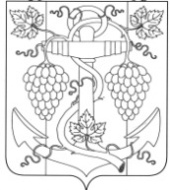 АДМИНИСТРАЦИЯ  ЗАПОРОЖСКОГО СЕЛЬСКОГО ПОСЕЛЕНИЯТЕМРЮКСКОГО РАЙОНА                                                               ПОСТАНОВЛЕНИЕ	от           28.08.2017                                                                 №         106                                                                                                    ст-ца Запорожская       Об утверждении «Порядка инвентаризации дворовой территории, общественной территории, уровня благоустройства индивидуальных жилых домов и земельных участков, предоставленных для их размещенияВ соответствии с Федеральным законом от 6 октября 2003 года               № 131-ФЗ «Об общих принципах организации местного самоуправления в Российской Федерации», Уставом Запорожского сельского поселения Темрюкского района, в целях комплексного повышение уровня благоустройства территории Запорожского сельского поселения Темрюкского района п о с т а н о в л я ю:1. Утвердить «Порядок инвентаризации дворовой территории, общественной территории, уровня благоустройства индивидуальных жилых домов и земельных участков, предоставленных для их размещения (приложение № 1).2. Разместить настоящее постановление на официальном сайте администрации Запорожского сельского поселения Темрюкского района. 3. Контроль за выполнением настоящего постановления возложить на заместителя главы Запорожского сельского поселения Темрюкского района О.П. Макарову.4. Постановление администрации Запорожского сельского поселения Темрюкского района вступает в силу на следующий день после его официального обнародования.Глава Запорожского поселения Темрюкского района                                                                        Н.Г. Колодина                   ПРИЛОЖЕНИЕ № 1к постановлению администрации                                                                       Запорожского сельского поселения                                                                                               Темрюкского района от 28.08.2017 № 106Порядок инвентаризации дворовой территории, общественной территории, уровня благоустройства индивидуальных жилых домов и земельных участков, предоставленных для их размещенияОбщие положенияНастоящий Порядок инвентаризации дворовой территории, общественной территории, уровня благоустройства индивидуальных жилых домов и земельных участков, предоставленных для их размещения(далее - Порядок)разработан в соответствии с постановлением Правительства Российской Федерации от 10 февраля 2017 года № 169 «Об утверждении Правил предоставления и распределения субсидий из федерального бюджета бюджетам субъектов Российской Федерации на поддержку государственных программ субъектов Российской Федерации и муниципальных программ формирования современной городской среды» и регламентирует процедуру проведения инвентаризации дворовой территории, общественной территории, уровня благоустройства индивидуальных жилых домов и земельных участков, предоставленных для их размещения.Основными целями инвентаризации являются оценка текущего состояния дворовой территории, общественной территории, уровня благоустройства индивидуальных жилых домов и земельных участков, предоставленных для их размещения в муниципальных образованиях Краснодарского края (далее – объекты инвентаризации) для включения органами местного самоуправления Краснодарского края в муниципальные программы формирования современной городской среды на 2018 - 2022 годы, всех нуждающихся в благоустройстве территорий.Порядок проведения инвентаризацииИнвентаризация проводится в соответствии с графиком, утверждаемым администрацией муниципального образования.График не позднее 5 рабочих дней с момента утверждения размещается на официальном сайте администрации муниципального образования в информационно-телекоммуникационной сети «Интернет», в местных средствах массовой информации.Инвентаризация осуществляется комиссиями, создаваемыми органами местного самоуправления (далее - комиссия).Для участия в инвентаризации с учетом вида инвентаризуемого объекта приглашаются:представители органа местного самоуправления;представители территориального общественного самоуправления;представители собственников помещений в многоквартирных жилых домах, уполномоченные на участие в работе комиссии решением общего собрания собственников;представители организаций, осуществляющих управление многоквартирным жилым домом, территория которого подлежит инвентаризации.К работе комиссии могут привлекаться граждане, представители общественных организаций (объединений).2.4. Инвентаризация проводится путем натурного обследования объектов инвентаризации и расположенных на них элементов благоустройства.2.5. В ходе проведения инвентаризации осуществляется:1) выявление фактического наличия объектов инвентаризации, их идентифицирующих характеристик (адрес, кадастровый номер, границы, площадь и др.) и сопоставления последних с учетными данными;2) формирование единой базы данных об установленном оборудовании на объектах инвентаризации;3) определение технического состояния объектов инвентаризации и возможности их эксплуатации;4) проведение визуального и функционального осмотра оборудования расположенного и элементов благоустройства на объектах инвентаризации с целью оценки рабочего состояния, степени изношенности;5) выявление наличия технической документации на объекты инвентаризации;6) приведение учетных данных в соответствие с фактическими параметрами объектов инвентаризации;7) выявление всех правообладателей объектов инвентаризации;8) выявление иных показателей, отражение которых требуется в Паспорте объекта инвентаризации. Оформление результатов инвентаризации3.1. По итогам проведения инвентаризации составляется Паспорт объекта инвентаризации, оформляемый в зависимости от объекта инвентаризации в соответствии с приложением к Порядку с приложением фотоматериалов объекта инвентаризации.3.2.Паспорт формируется с учетом следующих особенностей:- не допускается пересечение границ территорий, указанных в Паспортах объектов инвентаризации;- не допускается установление границ территорий, указанных в Паспортах объектов инвентаризации, приводящее к образованию неучтенных объектов;- внесение сведений в Паспорт объекта инвентаризации осуществляется с учетом возможности использования данных сведений для наполнения  Государственной информационной системы жилищно-коммунального хозяйства.Начальник отдела земельных и имущественных отношений Запорожского сельского поселенияТемрюкского района                                                                           А.В.Вовк